LOGBOOKINDIVIDUAL COACHING CLINIC PUBLIKASIMAHASISWA S3 PASCASARJANA UNIVERSITAS NEGERI YOGYAKARTABATCH-BULAN JULI – SEPTEMBER 2021Nama Mahasiswa	: Mulin Nu’manNIM			: 19703261018Jenjang/Prodi		: S3/Ilmu PendidikanJudul Artikel		: Measuring Self-Regulated Learning in the STEM Framework: A Confirmatory Factor AnalysisNoHari/Tanggal PendampinganKegiatan PendampinganKeteranganTandatangan mahasiswa/alumni17 Juli 2021Review 1Teknik parafrase kutipan untuk menurunkan similaritas 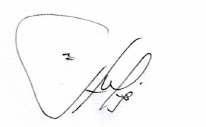 220 Juli 2021Review 2Penyesuaian APA 6 dengan APA 7 dalam mensitasi320 Agustus 2021Review 3Teknik menuliskan pendahuluan dan literatur review47 September 2021Proofreading dan editingTeknik menuliskan pembahasan513 Septtember 2021Submit artikelhttps://www.eu-jer.com/measuring-self-regulated-learning-in-the-stem-framework-a-confirmatory-factor-analysisMengetahui,Yogyakarta, September 2021Wakil Direktur 1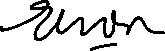 Dr. Slamet Suyanto, M.Ed.NIP Dosen PendampingEndah Retnowati, Ph.D.NIP198012282002122003